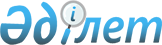 О переименовании некоторых улиц села Лавровка Антоновского сельского округа Айыртауского района Северо-Казахстанской областиРешение акима Антоновского сельского округа Айыртауского района Северо-Казахстанской области от 21 февраля 2023 года № 3. Зарегистрировано Департаментом юстиции Северо-Казахстанской области 24 февраля 2023 года № 7446-15
      В соответствии с подпунктом 4) статьи 14 Закона Республики Казахстан "Об административно-территориальном устройстве Республики Казахстан", с учетом мнения населения села Лавровка, на основании заключения Северо-Казахстанской областной ономастической комиссии от 1 марта 2022 года, РЕШИЛ:
      1. Переименовать следующие улицы в селе Лавровка Антоновского сельского округа Айыртауского района Северо-Казахстанской области:
      улицу Ленина на улицу Еркін Әуелбеков;
      улицу Калинина на улицу Тұрлыбек Әбілпейісов.
      2. Контроль за исполнением настоящего решения оставляю за собой.
      3. Настоящее решение вводится в действие после дня его первого официального опубликования по истечении десяти календарных дней.
					© 2012. РГП на ПХВ «Институт законодательства и правовой информации Республики Казахстан» Министерства юстиции Республики Казахстан
				
      аким Антоновского сельского округа

Ж. Оразалин
